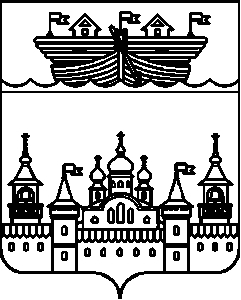 СЕЛЬСКИЙ СОВЕТ ВОЗДВИЖЕНСКОГО СЕЛЬСОВЕТАВОСКРЕСЕНСКОГО МУНИЦИПАЛЬНОГО РАЙОНА НИЖЕГОРОДСКОЙ ОБЛАСТИРЕШЕНИЕ10 июня 2019 года 	№ 21О назначении выборов депутатов сельского Совета Воздвиженского сельсовета третьего созываВ соответствии со статьей 10 Федерального Закона от 12 июня 2002 года № 67-ФЗ «Об основных гарантиях избирательных прав и права на участие в референдуме граждан Российской Федерации», статьей 6 Закона Нижегородской области от 06 сентября 2007 года № 108-З «О выборах депутатов представительных органов муниципальных образований в Нижегородской области», статьей 10 Устава Воздвиженского сельсовета Воскресенского муниципального района Нижегородской области сельский Совет решил:1.Назначить на 8 сентября 2019 года выборы депутатов сельского Совета Воздвиженского сельсовета третьего созыва.2.Опубликовать данное решение в районной газете «Воскресенская жизнь» не позднее, чем через пять дней с его принятия.3.Контроль за исполнением настоящего решения возложить на постоянную комиссию по вопросам местного самоуправления, правовой политике, связям с общественностью сельского Совета Воздвиженского сельсоветаГлава местного самоуправленияВоздвиженского сельсовета							Н.П.Лебедев